Fundur í samráðshópi opinberra stjórnenda um grunngerð landupplýsinga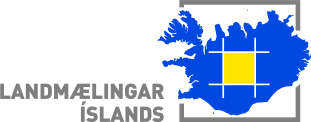 Haldinn 14. nóv 2018 kl. 10:00-12:00 hjá Landhelgisgæslu Íslands í ReykjavíkÞátttakendur á fundinum:	Magnús Guðmundsson- Vatnajökulsþjóðgarður,  Eydís Líndal Finnbogadóttir – Landmælingum ÍslandsSteinunn Elva Gunnarsdóttir – Landmælingum ÍslandsLúðvík E. Gústafsson frá Sambandi íslenskra sveitarfélagaRafn Sigurðsson - HafrannsóknarstofnunÁsta Guðmundsdóttir- Hafrannsóknarstofnun   Skúli Lýðsson – MannvirkjastofnunÞorvaldur Bragason – Orkustofnun Jóhannes Birgir Jensson – UmhverfisstofnunGuðmundur Guðmundsson – ByggðastofnunÁrni Vésteinsson - Landhelgisgæsla ÍslandsIngvar Kristinsson - VeðurstofunniElín Fjóla Þórarinsdóttir – Landgræðsla ríkisinsEster Anna Ármanssdóttir – SkipulagsstofnunHelena Björk Valtýrsdóttir- SkipulagsstofnunForföll:Tryggvi Már Ingvarsson – Þjóðskrá Íslandsi Kjartan Ingvarsson – Umhverfis- og auðlindaráðuneytiðÞorleifur Jónasson – Póst og fjarskiptastofnun  Lovísa Ásbjörnsdóttir – Náttúrufræðistofnun ÍslandsEydís bauð fundarmenn velkomna og ítrekaði að þessi vettvangur væri til að skiptast á upplýsingum og til að styðja við innleiðingu á INSPIRE tilskipuninni og lögum um grunngerð stafrænna landupplýsinga hér á landi. Eydís þakkaði Árna Vésteinssyni fyrir að bjóða fram húsnæði til fundarins. Eydís bauð Árna orðið að kynna Sjómælingar Landhelgisgæslunnar. Árni Vésteinsson – LandhelgisgæslunniÁrni kynnti stöðunni á sjókortagerð á Íslandi en Ísland hefur m.a. verið aðili að alþjóðlegu sjómælingastofnuninni frá 1957. Sjómælingar eru aðalega með kort í mælikvarða 1:100 000 og 1:300 000. Þá eru þau  með hafnarkort í mælikvarða 1:10 000 og eru af flestum höfnum landsins. LHG hefur um langan tíma stundað mælingar með sjómælingabátum og hefur mest verið mæt með eingeislamælum en nokkur svæði hafa þó verið mæld með fjölgeislamælum. Kröfur um nákvæmni mælinga er alltaf að aukast og eru það þá fjölgeislamælingar. Árni benti á að Hafró er að mæla á dýpra svæði og hefur fengist vegleg fjárveiting til þess næstu árin Með því að leggja þetta starf saman þá miðar í rétta átt við sjómælingarí kringum landið þó að það gerist ekki hratt. Hann kynnti einnig ný gögn sem urðu til af svæðinu úti fyrir Akranesi þegar verið var að mæla inn nýtt innsiglingaljós. Árni sagði einnig að tveir starfsmenn í sjómælingum væru í  veikindaleyfi og því hefur nokkur bunki verkefna safnast upp . Það mun nýr starfsmaður koma inn í mælingadeildina og kortagerðina á næsta ári og til stendur að bæta öðrum tveimum við viðbóta á næstu árum.  Sagði frá að sjókort verða gerð sýnileg í kortasjám. Eydís kynnti dagskrá fundarins sem var eftirfarandi :Staðan hjá stofnunum – Allir fundarmennNiðurstöður grunngerðarkönnunar og næstu skref – Aðgerðaráætlun til 5 ára fyrir grunngerð landupplýsinga – Ný gögn og hvernig vinnum við saman í þeim efnum – Staðan hjá StofnunumGuðmundur – ByggðastofnunSagði frá áframhaldandi uppbygging á gagnabanka Byggðastofnunar með byggðatengdum gagnasöfnum um lýðfræði og atvinnulíf. Þau eru að vinna gögn upp úr þjónustukönnunum sem þau hafa látið gera fyrir einstaka landshluta, landssvæði og staði. Nýtt verkefni sem kemur til með að innihalda mikið af upplýsingum sem hafa staðsetningu er viðamikil rannsókn á búferlaflutningum sem við munum  bjóða út á fyrri hluta 2019. Annað verkefni er gerð svokallaðra þjónustukorta sem gert er ráð fyrir í stjórnarsáttmála ríkisstjórnarinnar. Kortlagningin sýnir hvaða þjónusta er í boði á hverjum þéttbýlisstað. Mikil vinna hefur verið lögð í þessi kort að undanförnu. Margt af starfsfólki Byggðastofnunar er að vinna með gagnasöfn sem hafa einhvers konar staðsetningu án þess að þau hafi verðið sett inn í landupplýsingagrunn. Byggðastofnun hefur þó  einungis einn landupplýsingasérfræðing sem haldið hefur eins konar örnámskeið í QGIS þar kennt er starfsfólki að meðhöndla gagnasöfn í því forriti og að setja upplýsingarnar fram á kortum. Fín lausn fyrir okkar þarfir.Magnús  – VatnajökulsþjóðgarðurVatnajökulsþjóðgarður þekur um 14% af Íslandi en með nýrri stofnun með sameiningu þjóðgarða og friðsvæða yrði það um 20%. Hann sagði frá því að Vatnajökulsþjóðgarður hafi gert samstarfssamning við Landmælingar Íslands. Þau hafa einnig sent tvo starfsmenn á qgis námskeið. Skráning örnefna er eitt að forgangsmálum og að byggja upp grunn þekkingu á að geta nýtt þessa tækni. Í Stjórnunar- og verndaráætlun Vatnajökulsþjóðgarðs er aðeins textalýsing en þar vantar öll kort sem sýna landnýtinguna. Fljótlega verður hafist handa við að kortvæða þessa áætlun.Ingvar – VeðurstofunniÞau hafa verið að skila inn gögnum inn í lýsigagnagáttina. Hann benti á að það hafi verið áhugavert erindi deginum áður á ráðstefnu um skriður um notkun fjarkönnunar (Sentinel radargögn) hjá Landmælingum og þar hafi m.a. sést að landið er allt á hreyfingu og að margar hlíðar eru á hreyfingu. Þessi tækni er því ný og það verður hægt að nýta hana inn í vöktun. Þeir eru að setja upp Geoserver og munu setja grunnana upp þar og að hægt verði að sækja gögnin beint á Geoserverinn. Ingvar benti á að það þurfi fjármagn til að klára aðgengismálin. Benti á mikilvægi þess að það verði aflað þekkingar á hvernig á að nýta opin fjarkönnunargögn þar sem mikið er af gögnum um fjarkönnun sem opinn aðgangur er að hér á landi.Lúðvík – Sambandi íslenskra SveitarfélagaBenti á að aðgengi að gögnum sveitarfélaga eru langhlaup. Hann benti á að aukin notkun á landupplýsingum séu þó að verða að veruleika og að hvers kynnst notkun á líkönum og gervitunglagögnum séu áhugavert fyrir sveitarfélöginElín Fjóla – LandgræðslunniSagði að það séu að koma inn breyttar áherslur varðandi verkefni í landupplýsingamálum sem tengjast m.a. endurheimt votlendis og gróðurs. Sagði einnig frá GRÓLIND verkefninu sem er vöktun á gróðri. Ekkert nýtt hefur gerst í aðgengismálum að landupplýsingum hjá Landgræðslunni.Ásta og Rafn - Hafrannsóknarstofnun Sagði að til standi að aðskilja tölvukerfi Hafró og Fiskistofu og að það er á byrjunarstigi og mikil vinna hefur farið í að yfirfara grunna og endurskipuleggja þá. Hann sagði að mikið af gögnum eru til sem eru með staðsetningu – lat/long og ærið verkefnið framundan að gera þessi gögn aðgengileg.Helena – SkipulagsstofnunÍ sumar réði Skipulagsstofnun landupplýsingafræðing. Síðan þá hefur verið farið yfir miðhálendislínuna, deiliskipulag og svæðisskipulag og mannvirki á hálendinu. Nýtt verkefni hjá þeim er að greina viðmið á hvað skerðir víðerni – skilgreining á parametrum. Þetta verkefni er unnið í samstarfi við Umhverfisstofnun. Gögn eru komin upp á server og hefur verið skráð mikið af lýsigögnum. Verkefnið stafrænt skipulag (Aðalskipulag) á að vera tilbúið 2020 og er verið að vinna í gagnaskipulaginu. Skipulagsstofnun er 80 ára og var haldið upp á það í gær.Þorvaldur - OrkustofnunGögn stofnunarinnar hafa verið í tveimur kortasjám og hefur verið unnið að því á síðustu misserum að færa gögnin yfir í nýjar kortasjár og er samstarf við fyrirtækin Loftmyndir ehf og Alta ehf um þau verkefni. Landupplýsingastarfsmaður OS er í leyfi fram á vor og því er lítið að gerast í vinnslu og endurskoðun þekja fram á þann tíma, en það er verið að breyta og uppfæra aðgengið.Skúli - MannvirkjastofnunEru að hefja innleiðingu að aðgengi að upplýsingum um mannvirki sem byggir m.a. á gögnum Þjóðskrár Hann benti á að sveitarfélögin eru með gögn í mismunandi kerfum sem ekki eru að tala sín á milli. Til er hinsvegar stöðlun á uppdráttunum og þar er hægt að samnýta gögnin. Mannvirkjastofnun hefur hinsvegar útbúið leiðbeiningar (skoðanahandbækur) fyrir sveitarfélögin varðandi úttektir og það hefur gengið vel. Mannvirkjastofnun hefur verið að nýta gögn frá Þjóðskrá en þau hafa tekið inn bygginganúmer sem aukaeigindi. Á næsta ári geta sveitarfélög nýtt sér mínar síður og þar verður hægt að taka á móti rafrænum byggingarleyfum. Nú er verið að vinna með Reykjanesbæ en þetta er háð hversu viljugt sveitarfélagið er. Uppbyggingin á að fara saman með rafrænu skipulagi.Jóhannes - UmhverfisstofnunEru í samstarfi með Veðurstofunni í að uppfæra nýja vatnasjá – en það er uppfærsla á norskum hugbúnaði. UST er að keyra Geoserver sem var settur upp með aðstoð frá LMÍ. Þau eru með gott aðgengi að loftgæðagögnum en nokkuð vantar annars upp á að nálgast gögn af öðrum þemum.Eydís - Landmælingar ÍslandEydís sagði frá nýrri uppfærslu á lýsigagnagáttinni en nú má sjá gáttina á íslensku. Hún sagði að til standi að uppfæra OSKARI hugbúnaðinn á næsta ári sem er landupplýsingagáttin og kortasjár. Þá sagði hún að umhverfis- og auðlindaráðherra hefði verið ritað minnisblað um aðgengi að loftmyndum fyrir opinbera aðila og um áherslu á kortlagningu strandlínunnar. Jafnframt sagði hún frá samstarfssamningum við Vatnajökulsþjóðgarð og Landhelgisgæsluna vegna aðgengis að landupplýsingum, kortlagningar og nýja strandlínu. Hjá stofnuninni er einnig verið að ljúka við ný Corine gögn. Þá sagði hún að verið væri að losa gögn af ArcGis server yfir á Geoserver og hætt yrði með Arc Serverinn. Jafnframt væri verið að færa landupplýsingagrunnana yfir á Postgres úr Oracle og við það væri verið að endurskipuleggja gögn LMÍ. Magnús – NáttúrfræðistofnunMagnús nefndi að hann vissi að mikill kraftur væri í vinnslu landupplýsingar hjá Náttúrufræðistofnun, þar sem fulltrúi þeirrar stofnunar var ekki mætt á fundinn. Niðurstöður grunngerðarkönnunar og næstu skref Eydís kynnti niðurstöður könnunar sem Landmælingar Íslands gerðu fyrr á árinu um stöðu landupplýsinga tengdum INSPIRE hjá opinberum stofnunum. 41 aðili svaraði könnuninni af xx sem fengu sendar spurningar. Alls eru 41 stofnun með 423 gagnasett. Mjög mismunandi er eftir þemum hversu mörg gagnasett falla undir þau. Aðeins 1/3 gagnanna erum með skráð lýsigögn og undir 10% með niðurhalsþjónustu og rétt ríflega 10% eru með skoðunarþjónstu á gögnin. Aðeins 1/3 af stofnunum eru með notkunarskilmála fyrir gögnin. Umræður: spunnust um notkunarskilmála og var rifjað upp að vinna hafi verið hafin við að samræma skilmála fyrir landupplýsingar hins opinbera. Ákvörðun: Ákveðið var á fundinum að LMÍ kölluðu til fundar samráðshóps um notkunarskilmála sem mætti nýta hjá stofnunum almennt.  Aðgerðaráætlun til 5 ára fyrir grunngerð landupplýsinga Vegna forfalla Kjartans frá UAR kynnti Eydís fyrirkomulag vegna uppfærslu á Aðgerðaráætlun fyrir grunngerð landupplýsinga. Eydís sagði að áætlunin væri gerð til 5 ára og núverandi áætlun hefði verið samþykkt af umhverfis- og auðlindaráðherra 20. des 2013. Eydís sagði að tillaga lægi fyrir að samráðshópur stjórnenda um grunngerð ásamt einhverjum til viðbótar myndu koma að nýrri áætlun. Vinnan væri hugsuð þannig: Ný aðgerðaráætlunDes 2018 – Mat á núverandi áætlun liggi fyrir (unnin af LMÍ og UAR) og sent til upplýsingaJan 2019 – Fundur með samráðshópi stjórnenda um grunngerð fyrir stafrænar landupplýsingar um matsskýrsluna og efni nýrrar skýrslu. Þá verður fleirum boðið til fundarins.Jan – Maí – Fundir vegna nýrrar áætlunar með samráðshópi.Vormánuðir – Drög að nýrri aðgerðaráætlun verður kynnt Staðfesting af ráðherra.Umræða: Eydís spurði fundarmenn um hvort þeir væru samþykki að vinna að nýrri áætlun. Fram kom áhugi fundarmanna á því. Einnig kom fram að sú áætlun sem nú lægi fyrir stæði að hluta til enn fyrir sínu og mögulega mætti nýta áfram einhver markmið á meðan önnur kunni að vera orðin úrelt. Ákvörðun: að á næsti fundur samráðshópsins verið ný aðgerðaráætlun til umræðu. Eydís mun boða til fundarins í janúar að fenginni tímasetningu frá Vatnajökulsþjóðgarði sem mun hýsa fundinn í húsnæði Náttúrufræðistofnunar í GarðabæNý gögn og hvernig vinnum við saman í þeim efnum – Undir þessum dagskrárlið setti fundarstjóri fram nokkrar spurningar sem hún óskaði eftir umræðum um. Hvað með notendaskilmála – eiga þeir að vera samræmdir fyrir allar ríkisstofnanir ?Ef svo eiga þeir að byggja á þekktum skilmálum eins og Creative Commons eða Open data UK?Umræða: Þetta hafði áður verið rætt og ákveðið að LMÍ myndi kalla til fundar um málið. Hvaða skoðun hafið þið á sameiginlegum „þema“ gagnasettum fyrir landið allt s.s. mannvirki, vegir, yfirborð lands, raflagnir, þjónustuupplýsingar, jarðfræði, ræktuð svæði, stjórnsýsluafmarkanir og fl. ?Umræða: Áhugi  var á að fyrir landið í heild væru til slík þemu. Bent var á að Open Streetmap væri með aðgengi að gögnum fyrir alla en það væru þó ekki opinber gögn. Einnig var bent á að viðskiptavinir Loftmynda ehf. hafi aðgang að gögnum sem fyrirtækið þjónustar. Umræða var um hvort mikilvægt væri að til væru „opinber „ gögn og voru fundarmenn á því að gögn frá einkaaðilum gætu ekki verið opinber gögn nema þau færu í gengum opinberann aðila. Rætt var um að stofnanir gætu kallað eftir gögnum en mikið yrði að vinnast til þess að til yrðu samræmd gögn í mörgum tilfellum. Bent var til að mynda á að mannvirkjagögn eru ekki á stöðluðu formi hjá sveitarfélögum og erfitt væri að samnýta gögn þess vegna. Hafa þarf í huga umræðu um nákvæmniskröfu fyrir hin ýmsu gagnasett, þar sem að í ákveðnum tilfellum er þörf á meiri nákvæmni en nú er í gagnasettum.Hvaða gögn mynduð þið vilja að yrðu til sem fyrst sem að myndi nýtast öllum?Eruð þið með tillögur af því hvernig það yrði gert?Umræða: Bent var á að tillögur um mikilvægustu gögnin hefðu komið skýrt fram bæði í “Aðgerðaáætluninni …” frá desember 2013 og í þeim könnunum sem gerðar hafa verið í tengslum við lýsigögn stofnana.  Þó voru myndgögn og ýmis gögn sveitarfélaga nefnd. En rætt var að þetta yrði að ræðast betur. Umræðan um forgangsröðun í því hvaða gagnasett ætti að vinna fyrst:Eiga ríkisstofnanir að einbeita sér við að draga saman og samræma gögn frá sveitarfélögum í eitt gagnasett?Umræða: Hér var bent á að þetta væri eflaust gagnlegt til að til verði heildargagnasett sem yrðu aðgengileg en þó yrði að hafa í huga að sveitarfélögin yrðu að vera með í þessu ef af yrði og ekki víst að þau væri samþykk því að slíkt hlutverk færi frá þeim ef það er þannig hugsað. Bent var á að líklega væri komin tími til að vekja athygli stjórnar Samtaka sveitarfélaga á þessu mikilvæga aðgengismáli landupplýsinga þannig að hægt væri að ræða það. Ákvörðun: Að LMÍ sendi erindi á stjórn samtaka Sveitarfélag til að vekja athygli á skorti á aðgengi að samræmdum landupplýsingum sveitarfélaga og mikilvægi landupplýsinga. Hvaða gögn eruð þið með sem eru „heimilislaus“ eða það er óljóst hvaða stofnun á að sinna eða viðhalda þeim? Ábyrgð á gögnum – hvernig leysum við þau mál?Umræða: Nefnd voru nokkur gögn sem eru heimilislaus hjá stofnunum og um leið var spurning hvort stofnanir ættu að leggja í að setja upp vefþjónustur fyrir gögn sem þær bera ekki „ ábyrð“ á. Dæmi var tekið um grunnlínu landsins (landhelgi) en þar er óljóst hver ber ábyrgð. Umræða varð um nauðsyn þess að ræða saman um aðgengi að vatnsverndarsvæðum, en þar koma að nokkrar stofnanir að málum og ábyrgð óskýr. Ákvörðun: Jóhannes hjá UST mun boða til fundar um það hver skuli bera ábyrð á landupplýsingagögnum um vatnsverndarsvæði og mun hann kalla til  fundar á UST fulltrúa frá Skipulagsstofnun, Orkustofnun, Veðurstofunni og fulltrúa heilbrigðissvæða sveitarfélaga. Hvað þarf til að verða best í heimi í aðgengi að opinberum landupplýsingum?Umræða: Eydís benti á að við værum fámennt landupplýsingasamfélag með aðeins rúmlega 400 gagnasettum og ættum því að gera verið best í heimi í aðgengi að opinberum landupplýsingum. Hinsvegar var fundartíminn útrunninn og ekki náðist að ræða þetta mál á þessum fundi. Næsti fundur verður haldinn í janúar 2019 hjá Vatnajökulsþjóðgarði í húsnæði Náttúrufræðistofnunar við Urriðaholtsveg 6-8 í Garðabæ og verður fundartíminn auglýstur síðar. FundarritariEydís Líndal Finnbogadóttir